RESULTATS TECHNIQUESRESULTATS TECHNIQUESRESULTATS TECHNIQUESRESULTATS TECHNIQUESRESULTATS TECHNIQUESRESULTATS TECHNIQUESRESULTATS TECHNIQUESRESULTATS TECHNIQUESRESULTATS TECHNIQUESRESULTATS TECHNIQUESRESULTATS TECHNIQUESRESULTATS TECHNIQUESSTATISTIQUES AU DEPART .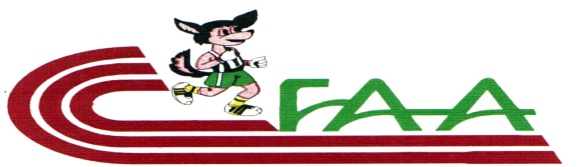 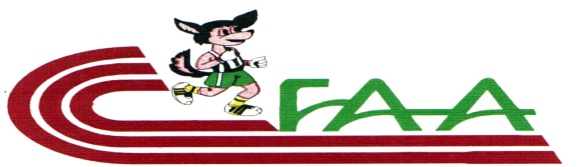 FEDERATION ALGERIENNE D’ATHLETISMELigue d’Athlétisme de Bejaia2ème Cross de ligue WilayaACHERCHOUR le 09 Décembre 2017LABECOLES GARCONSECOLES GARCONSECOLES GARCONSECOLES GARCONSECOLES GARCONSECOLES GARCONSNN/DNOMSPRENOMSD/NCLUBSGHASSEBYASSER07CSA ESETBOUSSOUIRAMOUNIR07ASFJBENAYACHEZAKARIA07ASTHABENAYACHEHAITHAM07ASTHA0HAFHOUFHAITHEM07ASTHAARROURNADJEMEDDINE07ASTHAARABHANI07EA TASHIDERLARBI07ASFJMOUTFIMOHAMED08JSCABBOUA/ RAHMANE07ASFJLEHLAHAISSA07CAMOACHELLIA/ RAOUF09AMCBKERMANEHASSANE09CSHBBRAKNIMORAD08AMCBBOUCHIBANEZINE ABIDINE08EA TASMENOUNEADEL08ACA6MESSAILIYANIS08JSCSALHIBADREDINE08EA TASHITACHIHAMOU08JSCCHABANEILLAS07EA TASTARAKIIMAD08ASFJMADOUNIGHILES07AMCBMOUHOUSA/ HAK07CSHBNAIT AMARAALLAMCAMOABARACHEYOUNES10ACAAISSANOUILYAS07AMCBBOUAICHEADEM08AMCBBALITSOFIANE08ACABENABDALHAKMED LACHEMI07AMCBCHELLIA/ RAHIM07AMCBBOUDJELILYOUBACAMOAKHIERA/ RAHIM07AMCBGHRAOUIHAMOUDA ANIS09ASFJ.FEDERATION ALGERIENNE D’ATHLETISMELigue d’Athlétisme de Bejaia2ème Cross de ligue WilayaACHERCHOUR le 09 Décembre 2017LABBENJAMINS GARCONSBENJAMINS GARCONSBENJAMINS GARCONSBENJAMINS GARCONSBENJAMINS GARCONSBENJAMINS GARCONSNN/DNOMSPRENOMSD/NCLUBSLEKAMMED RAMZI05AMCBREDOUANESOUHAIB06CSARREDOUANESAMY05CSARREDOUANEADLANE05CSARBOUAKAZARSELANE05CSARKAABACHEBADIS05CSHBDJOUADIMASSI06EA TASMAZOUZZAIDI05EA TASGHARFIMOHCINE06AMCBAIT TOUATIA/ KHALEQ06ACAHAMANAA/ GHANI06MBBGHASSEBNABIL06CSA ESETKHOUFFACHENAZIM06EA TASAGGOUNESEIFEDINE05CSARBELDJOUDIAYMEN06CAMOATIGHLITMOHAMED05CSHBMERZOUGZINEDINE05EA TASTOUATIWALID06AMCBKHALED KHODJAJUBA05RCAIGAOUADAMOUGOUB06ACSAMAAFAYACINE06ACASLIMADEM06ACAZINANEYASSER06CSARBELHAMDIBILLAL06MBBZIDANEZINEDINE06CSARTAHIRAMINE06EA TASHAKTITENEYOUVA06ACAOUZIDANEA/ HAK05AMCBSELAHILES05ACABENIDIRIRAYANE05EMSAAMROUCHEA/ AZIZ06AMCBBOUDJELILAYMEN05CAMOADJERMOUNEA/ FETAH06AMCBZAIDIBADIS06AMCBOUDAKYANIS06ACSABENIDIRITAYEB05EMSAZIANERAYANE05AMCBBALLIMANIS06AMCBBOUKAIBAESSAID05ASFJBELDJOUDIANIS06CAMOABOUCHAKELFAYZ06CAMOADJENANEHOCINE05EA TASBOUCHEKHCHOUKHMEHDI05ASFJOUBRAHAMDJABER06EMSABELAIDA/ RAHIM05ASFJBENSALEMRAYAN05RCAOUARETBACHIR05AMCBIOUKNANEA/ RAOUF06AMCBAZNIADEM06EA TASOUAGHLISNASSIM06RCAOUAGHLISYOUBA06RCAREDOUANEA/ HAMID05CSARKADRIA/ RAHIM05EMSAREDOUANEISLAM06CSARBELLILA/ RAOUF06AMCBBENSALEMA/ SLAM05RCAAIT OUDJOUDIKASSA05CAMOAMOUALESSALIM06JSCRAMDANIHANI06OSTBOUDJELILYACINE06.FEDERATION ALGERIENNE D’ATHLETISMELigue d’Athlétisme de Bejaia2ème Cross de ligue WilayaACHERCHOUR le 09 Décembre 2017LABMINIMES GARCONSMINIMES GARCONSMINIMES GARCONSMINIMES GARCONSMINIMES GARCONSMINIMES GARCONSNN/DNOMSPRENOMSD/NCLUBSSAOUDAOUIA/ KADER03ACSABOUZELMATBASSIL03JSCBOUCHIBANEA/ RAHIM03EA TASMOUHOUBIBILLAL03MBBAGGOUNEAISSAM03CSARYOUCEF KHODJAAMIR03EA TASREDOUANEAYMEN03CSARHAMACHEGHILES04ACSABENDIBA/ HALIM04ASTHADJENANEA/ SLAM03EA TASMOUALEKKARIM03EMSAKAIDIDIYA EDDINE03USADEGDJENANEAMINE03EA TASTOULAITKOCEILA04RCABOUNCEURSID ALI04RCADJENANEYANIS04EA TASMAATAMKHALIL03CSARBELGHAZIBILAL03JSCALLOUACHESALIM04ASFJAMRIRAHIM03RCABOUACHEKLREDOUANE04CAMOABOUAKAZRAMZI03CSARAIT OUDJOUDISAID04CAMOAKADRISIFEDINE04USADGOUHADADMAZIGH04ACAARABAMINE03CSHBOUYAHIAHAFID03OSTYAICIWILEN04ASFJLATRECHEATHMANE04CSARMEHZEMFARES04JSCZAROURIMOHAMED03JSCKERMANEYACINE04CSHBIBELAIDENEMED SALAH04ASFJ BENATSIKARIM03CAMOAIKHLEFAIMEN03RCABELABASAMINE03USADEGMELAHIRAYAN04CAMOALARFAOUIMED AMINE04RCAOUAGHLISKOCEILA03RCAAZZAAHMED03RCAMERADMOHAMED03ASFJHARAOUISAID03CAMOAZIANILAMINE04CSHBLATRECHECHOUAIB03CSARMOKRANIZINEDINE04ASFJHITACHIA/ HAK03JSC.FEDERATION ALGERIENNE D’ATHLETISMELigue d’Athlétisme de Bejaia2ème Cross de ligue WilayaACHERCHOUR le 09 Décembre 2017LABU18 GARCONSU18 GARCONSU18 GARCONSU18 GARCONSU18 GARCONSU18 GARCONSNN/DNOMSPRENOMSD/NCLUBSABDELKADERANIS01AMCBZAGHARAMIR01ASTHAKHOUFACHESAID01MBBMAAMERIYANIS01MBBHADDADRAYAN01EA TASLATRECHESAID02CSARBOUDRAABADREDINE02AMCBKEBBOUCHEYANIS01ARBASIADMASSINISSA01ASTHAREDOUANETAHAR02CSARIMESTORENEAZZEDINE01CAMOAMAMMERIMED AKLI02CAMOACHERCHOURSAID01AMCBBOUAKAZMOHAMED02CSARHAKTITENEASALAS02ACABENMAHIEDDINEWALID02MBBBSEFTARAYAN01ASFJBOUSSOUIRALYES01ASFJMELOUKZIDANE02CAMOACHERGUIZAIDI01USADG.FEDERATION ALGERIENNE D’ATHLETISMELigue d’Athlétisme de Bejaia2ème Cross de ligue WilayaACHERCHOUR le 09 Décembre 2017LABU20 GARCONSU20 GARCONSU20 GARCONSU20 GARCONSU20 GARCONSU20 GARCONSNN/DNOMSPRENOMSD/NCLUBSBELDJOUDIHANI00CAMOATOUCHESAID99MBBGUERMOUDJSOFIANE99MBBHAFHOUFA/ RAOUF99ASTHAREDOUANEBOUZID00CSARBELABESWASSIM99USADGCHIBANEKARIM00JSCMOULAI HACENELAID00MBBMOUALEKBACHIR00JSCBOUCHAKELAZOUZ00CAMOACHEBINETAYEB99JSC.FEDERATION ALGERIENNE D’ATHLETISMELigue d’Athlétisme de Bejaia2ème Cross de ligue WilayaACHERCHOUR le 09 Décembre 2017LABSENIORS GARCONSSENIORS GARCONSSENIORS GARCONSSENIORS GARCONSSENIORS GARCONSSENIORS GARCONSNN/DNOMSPRENOMSD/NCLUBSTARABHATBILLAL96ACSACHIBAHDAHMANE97AMCBMANSERALI97MBBTAHIRKHALED97AMCBDJAFRIBILAL98MBBBELAIDIHOUCEM95CAMOABORDJAHALI AZZEDINE94MBBBOUDJELLILKOCEILA98CAMOA.FEDERATION ALGERIENNE D’ATHLETISMELigue d’Athlétisme de Bejaia2ème Cross de ligue WilayaACHERCHOUR le 09 Décembre 2017LABECOLES FILLESECOLES FILLESECOLES FILLESECOLES FILLESECOLES FILLESECOLES FILLESNN/DNOMSPRENOMSD/NCLUBSBOUCHENICECILIA07CSA ESETSELAOUIHADIL08MBBDJOUADIRANA07EA TASLAIBCELINA07EA TASLAMAOUCHEMANAL07JSCCHEKLATNABILA07CSHBAOUANESABINE07JSCLALOUIMELISSA07AMCBSELAMIIMENE08RCAIDIRMANAL08EA TASBECHIRBAYA09ACAARABMAROUA08EA TASLALAOUICHANEZ08CAMOADJAAFRIBOUCHERA08CAMOAKHERZIAMANDA07AMCBAROUADYHIA07AMCBMADIALICIA08AMCBMEDJDOUBCHAIMA08EA TASLALAOUICELIA08CAMOALALAOUIFERDAOUS08CAMOAMAOUCHIMELISSA08CAMOASAHIRHANANE08JSCBARACHELINA07ACAAZEBIMENE07AMCBHADDADITIZIRI07CAMOARABEHIIKRAMCAMOABBOUCHAKELNOURACAMOA.FEDERATION ALGERIENNE D’ATHLETISMELigue d’Athlétisme de Bejaia2ème Cross de ligue WilayaACHERCHOUR le 09 Décembre 2017LABBENJAMINES FILLESBENJAMINES FILLESBENJAMINES FILLESBENJAMINES FILLESBENJAMINES FILLESBENJAMINES FILLESNN/DNOMSPRENOMSD/NCLUBSRAAFLETICIA06ACSAZIDANIDALIA06CSA ESETLOUBANEHANANE05ACSAOULEBSIRMERIEM06OSTHAMANACHANEZ05MBBBENIDIRITINHINANE05EMSAREBAIELINA05ACAIHADDADENAMEL06ACABOUAICHEILHAM06ASFJAMALICHAIMA05ACABOUDJIRRANIA05EA TASBOUALIMANAL05CSHBIMADALILIZA06ACSACHIKH AMARIMANECSHBTOUATIFARAH05AMCBBOUCHOULLINA05AMCBMAZROUNESRINE05EMSAAMERALICIA06JSCLAMAOUCHEMASSILYA05JSCMAOUCHISOFIA06ACSASELAMIYASMINE06RCABOUAKAZLAMIA05EMSAHEBACHESOULAF06EA TASSAIDANIMANEL05AMCBCHABOUNIILICIA06AMCBDJENANEAYA06EA TASBOUDJITTOUHANANE06EA TASHADDOUCHEMELISSA06EMSABENLKHALIMENE05AMCBBOUAKAZLAHNA06EMSABERROUANISSA06EMSAAIT ATHMANEAMINA06AMCBKHIERSANA06AMCBKARALYNDA05ASFJHAMDADANAIS06EMSABRAKNIDAHBIA05AMCBOUDJDOUBRADIA06ASFJISSADOUNENEIMANE06AMCBHAMRIBASMALA IMENE06AMCBBENSADIKENZA05RCABENSADILETICIA06RCABOULANOUARMELISSA06EA TASMAHDIDMANEL06AMCBALICHEFATIMA05ACAHADDADOUHNIFA06JSCIBELAIDENIKRAM06RCA.FEDERATION ALGERIENNE D’ATHLETISMELigue d’Athlétisme de Bejaia2ème Cross de ligue WilayaACHERCHOUR le 09 Décembre 2017LABMINIMES FILLESMINIMES FILLESMINIMES FILLESMINIMES FILLESMINIMES FILLESMINIMES FILLESNN/DNOMSPRENOMSD/NCLUBSZAOUCHEIBTISSEM05ARBAOUABALETICIA04EMSAHAROUNCELINA03CAMOALANSEURASMA04ASFJBEZGHICHEMOUNIA03MBBOUALICELINE03OSTKHALED KHODJALINA03RCABOUCHIBANEMELISSA03EA TASHADADIASMA03CAMOABEKHATMANISSA03EMSAHOUACINEIKRAM04ASFJMAYSARA04EA TASMADIASMA03ASFJKAMOUNEANAIS04RCAKHOBZAOUINARIMENE04EA TASALLOUTIKAMILIA04RBSMAOUCHILYDIA04CAMOAHADADIDIHIA03CAMOABOUDJELILIKRAM03CAMOA.FEDERATION ALGERIENNE D’ATHLETISMELigue d’Athlétisme de Bejaia2ème Cross de ligue WilayaACHERCHOUR le 09 Décembre 2017LABU18 FILLESU18 FILLESU18 FILLESU18 FILLESU18 FILLESU18 FILLESNN/DNOMSPRENOMSD/NCLUBSSMAILNASSIMA01RBSZIANENARIMENE02MBBTOULOUMMELISSA02AMCBGUENAOUITASSEDA02MBBMOUALEKSONIA02EMSAADNANIMOUNIRA02CAMOABENSAFIAMASSYLIA02JSC.FEDERATION ALGERIENNE D’ATHLETISMELigue d’Athlétisme de Bejaia2ème Cross de ligue WilayaACHERCHOUR le 09 Décembre 2017LABU20 FILLESU20 FILLESU20 FILLESU20 FILLESU20 FILLESU20 FILLESNN/DNOMSPRENOMSD/NCLUBSSADELITILELI00ARBAAZZISOUAD99MBBAZZISOUHILA00MBBAMGHARDJOUHRA99ACA.FEDERATION ALGERIENNE D’ATHLETISMELigue d’Athlétisme de Bejaia2ème Cross de ligue WilayaACHERCHOUR le 09 Décembre 2017LABSENIORS FILLESSENIORS FILLESSENIORS FILLESSENIORS FILLESSENIORS FILLESSENIORS FILLESNN/DNOMSPRENOMSD/NCLUBSBOUMAZATINHINANE97MBBMANSOURRIHAB97MBB.FEDERATION ALGERIENNE D’ATHLETISMELigue d’Athlétisme de Bejaia2e  Cross de ligue WilayaACHERCHOUR le 09 Décembre 2017LABSTATISTIQUES STATISTIQUES STATISTIQUES STATISTIQUES      STATSCatégorie / SexeFILLESGARCONSECOLES3040BENJAMINS5070MINIMES 2551U181125U201306SENIORS1006TOTAL331331TOTAL331331